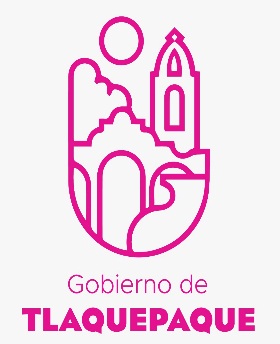 Dirección General ComunicaciónSocial y AnálisisEstratégicoInforme MensualCualitativoNoviembre2022Área de informaciónBOLETINES GENERADOS: MES DE NOVIEMBRE - REPORTES RECIBIDOS DE LOS MEDIOS DE COMUNICACIÓN  DISEÑOS A SOLICITUD DE LAS DEPENDENCIAS DEL MES DE NOVIEMBREÁrea de Foto y VideoTemas de eventos: Programas SocialesSesiones de AyuntamientoRuedas de prensa y entrevistas.Recorridos y visitas a colonias.Obras Eventos culturales, educativos, deportivos, sociales, políticos y de seguridad.ReunionesSesiones de consejos municipalesConferencias y foros.Lo que se registra en video se archiva como testigo, edición o publicación de las acciones del Ayuntamiento de Tlaquepaque.CampañaVideos de noviembre: NOTAS DEL MES DE NOVIEMBRE DEL 2022INFORME MENSUAL DE NOTAS PUBLICADAS EN LOS DIFERENTES MEDIOS DE COMUNICACIÓN.TOTAL DE NOTAS PUBLICADAS:101/11/2022Entregan obra de empedrado zampeado con inversión de poco más de dos millones de pesos en la colonia Francisco I Madero, II sección202/11/2022Corte informativo vespertino cementerios302/11/2022Acuden más de 44 mil personas a los nueve cementerios de Tlaquepaque403/11/2022Reúne “Festival de Muertos Tlaquepaque 2022” más de 260 mil personas504/11/2022Entregan rehabilitación de la escuela primaria Severo Díaz Galindo en los Olivos604/11/2022El Gobierno de San Pedro Tlaquepaque, The United Nations Democracy Fund UNDEF Y Nosotrxs por la Democracia unen esfuerzos a favor de las mujeres trabajadoras del hogar.704/11/2022Aprueban consejo para la protección animal y la participación ciudadana807/11/2022Rehabilitan Glorieta de los Columpios en El Álamo Oriente907/11/2022Policías de Tlaquepaque reciben ascenso1008/11/2022Realizan Pueblos Mágicos de Jalisco mesa de trabajo1109/11/2022Entregan calle Camino a San Sebastián- Camino a la Ciénega en Santa Anita con inversión de 3.6 mdp1210/11/2022Invita Tlaquepaque a la ciudadanía a aprovechar las próximas cuatro fechas para realizar el pago de adeudos del servicio de agua potable e impuesto predial1310/11/2022Viajan Artesanos a CDMX para promover venta de nacimientos1411/11/2022San Pedro Tlaquepaque y San Andrés Cholula firman hermanamiento1512/11/2022Entregan-biblioteca ludoteca y rehabilitación de Unidad deportiva en la colonia el Tapatío1614/11/2022Inauguran construcción de Academia Municipal de Tlaquepaque1715/11/2022Impulsan emprendurismo en primarias con programa “Te queremos creativo” 1815/11/2022Llega a Tlaquepaque el proyecto “Revive tú Cancha”, con la rehabilitación de un espacio deportivo1916/11/2022Entrega Citlalli Amaya apoyos económicos a madres y padres de trabajadores, con el programa “por lo que más quieres”2016/11/2022Conmemoran 112 Aniversario de la Revolución Mexicana2116/11/2022 Arranca funciones bufete jurídico de la Universidad de Guadalajara en Tlaquepaque 2216/11/2022Elementos de Protección Civil de Tlaquepaque rescatan con vida a 2 trabajadores de una alcantarilla2317/11/2022Entrega Citlalli Amaya obrade rehabilitación en la escuela primaria José maría Velasco2418/11/2022Apertura Tlaquepaque 290 negocioso través del programa “Hecho con Amor”2520/11/2022Continúa Tlaquepaque recuperando espacios públicos para la reconstrucción del tejido social2622/11/2022Mantiene Tlaquepaque vacunación y esterilizaciones para perros y gatos2723/11/2022Anuncian “Operativo Invernal y Decembrino 2022”2825/11/2022Escuchan a Jóvenes en “Cabildo Juvenil 20222925/11/2022Citlalli Amaya se pronuncia en contra de la violencia hacia las mujeres “Nos queremos libres, seguras y sin miedo”3027/11/2022Corren mujeres en favor de la erradicación de la violencia de género3128/11/2022Entregan anteojos y aparatos auditivos a adultos mayores de Tlaquepaque3229/11/2022Amplían programa “Abrigados con Amor”3329/11/2022Llegan los recursos de la academia Municipal a las diferentes delegaciones del Municipio3430/11/2022COLOQUIO INTERNACIONAL miércoles 30 de noviembre3530/11/2022Reconocen el impulso que brinda Tlaquepaque en materia educativa3630/11/2022Con una inversión de 1.9 millones de pesos entrega Tlaquepaque entrega Tlaquepaque calle en la colonia las LiebresTOTAL DE ENTREVISTAS POR MEDIO DE COMUNICACIÓN DEL MES DE NOVIEMBRE4SINTESIS UNITARIAS DE NOVIEMBRESINTESIS UNITARIAS DE NOVIEMBREATENDIDOS17EN SEGUIMIENTO0DERIVADOS10TOTAL, DE REPORTES27TOTAL116Fotos publicadas en Flicker:881Fotos de archivo: 1685VIDEOS NOVIEMBRE 202201-11-22 Obra empedrado Zampeado- Colonia Fancisco I. Madero01-11-22 Comité de Adquisiciones- cámaras de video vigilancia - Seguridad Pública - FOTOS02-11-22. G11/3/202203-11-22 Educación Tlaquepaque-MODPASI Modelo preventivo del abuso sexual infantil- Gob del Edo04-11-22 Entrega de uniformes en Maquinaria Pesada04-11-22 NOSOTOXS Por la Democracia 04-11-22 Sesión de Ayuntamiento07-11-22 Glorieta de los columpios07-11-22 Seguridad Pública - Ascensos 08-11-22Reunión técnica con Pueblos Mágicos y la Secretaria de Turismo del Estado09-11-22 Brigada de Servicios Públicos y atención ciudadana 09-11-22 Santa Anita- obra pública10-11-22 Servicios Públicos - atención ciodadna Colonia Canal 5811-11-22 Hermanamiento la Ciudad Hermana de San Andrés Cholula 15-11-22 Instituto de la Mujer- VIOLENTOMETRO 15-11-22 Programa TE QEUREMOS CREATIVO - niños emprendedores 16-11-22 Inauguración de Buffete Jurídico del CUCHS en el DIF 17-11-22 Inauguración RECREA Educación Jalisco17-11-22 UVI17-11-22Recorrido de inspección en el predio recuperado en la Colonia San Pedrito 18-11-22 Entrega de cancha intervenida en apoyo con OXXO en la colonia Guadalupe Eijdal18-11-22 Hecho con Amor- negocio18-11-22 Rehabilitación espacio público - Lomas de Tlaquepaque23-11-22 Escuela primaria Federal Niño Afarero -Colonia Lomas de Tlaquepaque 23-11-22 Rueda de prensa- Operativo Invernal 23-11-22 Tlaquepaque te Cobija25-11-22 Pronunciamiento contra la Violencia de Género25-11-22 Sesión de la Junta de Gobierno del IMJUVET 28-11-22 Entrega de lentes y aparatos auditivos- DIF28-11-22 Jalisco TECH-HUB ACT- en IBM 29-11-22 Sesión de la Comisión de Seguridad Pública 29-11-22 Sesión de la Comisión de Asuntos Metropolitanos 29-11-22 Tlaquepaque te Cobija30-11-22 Coloquio Internacional LA PAZ ES EL CAMINO- Día internacional de Ciudades Educadoras30-11-22 Entrega de obra- empedrado zampeado- calle Amado Nervo en las Liebres 30-11-22 Sesión de Honor y JusticiaDE LAS CUALES FUERON:POSITIVAS:NEGATIVAS:INFORMATIVA: MEDIOPOSITIVANEGATIVAINFORMATIVA TOTAL1150 NOTISISTEMA772612115TELEDIARIO 641923106DIARIO 40261783EL INFORMADOR358548EL OCCIDENTAL3051045PUBLIMETRO212932LA CRONICA 2161239MILENIO195731MURAL13215INFO 71251027100.3 FM 113721101.1 FM 112131010 AM 6689.5 FM 61042091.5 FM 521891.9 FM 55CANAL 10538CANAL 64239JALISCO TV 4419MEGANOTICIAS 3148QUADRATIN 314DEBATE213RADIO DK235TWITTER11TELEVISA11TV AZTECA 11W RADIO 112ADN 4044TOTAL 401131137669LAS NOTAS PUBLICADAS SON DE LAS DEPENDENCIAS COMO:LAS NOTAS PUBLICADAS SON DE LAS DEPENDENCIAS COMO:LAS NOTAS PUBLICADAS SON DE LAS DEPENDENCIAS COMO:LAS NOTAS PUBLICADAS SON DE LAS DEPENDENCIAS COMO:DEPENDENCIAPOSITIVASNEGATIVASINFORMATIVA TOTALSERVICIOS MEDICOS1351136SEGURIDAD PÚBLICA8311980282H. AYUNTAMIENTO DE TLQ.8040120PROTECCION CIVIL4444SERVICIOS PUBLICOS 217634ALCALDESA13215CEMENTERIOS 1111INSPECCION Y VIGILANCIA 7411OBRAS 527DESARROLLO ECONOMICO 11PADRON Y LICENCIAS 11SALUD ANIMAL 44PAVIMENTOS 33TOTAL 401131137669Y LOS TEMAS MAS RELEVANTES FUERON:Y LOS TEMAS MAS RELEVANTES FUERON:TEMAPOSITIVA NEGATIVASINFORMATIVA TOTALSERVICIOS PUBLICOS220715242SEGURIDAD8311980282FESTIVAL DE MUERTOS 1818PREDIAL 13215HERMANAMIENTOS11112OPERATIVO INVERNAL 1111TURISMO66OBRAS55PUNTOS VERDES 55APOYOS 44BANCO DE ALIMENTOS 44PRESUPUESTO 202344VIOLENCIA CONTRA MUJER 33CABILDO JUVENIL22DIA DE NIÑEZ 22EXPO GANADERA 22PUEBLO MAGICO 22ZMG 2911CULTURA11POLITICA123CENTRO DE JUSTICIA DE LA MUJER11DONACION PREDIO 11BACHES 55CONTINGENCIA 22U DE G 2626TOTAL 401131137669